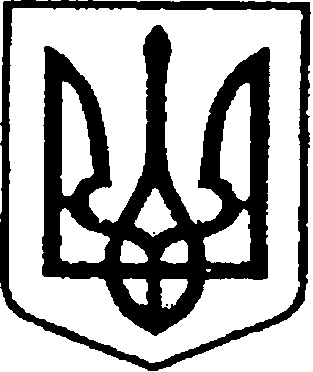 	          У К Р А Ї Н А    	   .   ЧЕРНІГІВСЬКА ОБЛАСТЬН І Ж И Н С Ь К А    М І С Ь К А    Р А Д А33 сесія VIII скликання  Р І Ш Е Н Н Явід 28 вересня  2023р.                     м. Ніжин	                             № 23-33/2023Про передачу на баланс товариства з обмеженою відповідальністю «НіжинТеплоМережі» товарно-матеріальних цінностей, прийнятих безоплатно у комунальну власність Ніжинської міської територіальної громади в рамках співпраці Ніжинської міської ради з Програмою  МТД «DOBRE»,з Благодійною організацією «Благодійний фонд«Українська фундація», Програмою Розвитку ООНта проєктом «Сприяння безпеці людей в Українішляхом реагування на багатовимірну кризу, спричинену війною»У відповідності до статей 25, 26, 42, 59, 60, 73 Закону України «Про місцеве самоврядування в Україні», Регламенту Ніжинської міської ради Чернігівської області, затвердженого рішенням Ніжинської міської ради від      27 листопада 2020 року № 3-2/2020 (зі змінами), враховуючи лист заступника міського голови з питань діяльності виконавчих органів ради Смаги С.С. від 31.08.2023 року № 01.1-24/7-719,  Ніжинська міська рада вирішила:1. Передати з балансу виконавчого комітету Ніжинської міської ради товарно-матеріальні цінності, прийняті безоплатно у комунальну власність Ніжинської міської територіальної громади в рамках співпраці Ніжинської міської ради з Програмою  МТД «DOBRE», з Благодійною організацією «Благодійний фонд «Українська фундація», Програмою Розвитку ООН та проєктом «Сприяння безпеці людей в Україні шляхом реагування на багатовимірну кризу, спричинену війною» на баланс товариства з обмеженою відповідальністю «НіжинТеплоМережі»: 1.1. Електрогенератор Pezal PDE40RST3-3-28 в кількості 1 (один) шт. Ціна за одиницю товару   387 668,56 грн. Вартість товару 387 668,56 грн.1.2. Дизельний генератор Atlas Copco QES 110 110KVA (серійний номер WUX963119) в кількості 1 (один) шт. Ціна за одиницю товару 995 535,00 грн.  Вартість товару 995 535,00 грн.Дизельний генератор Atlas Copco QES 110 110KVA (серійний номер WUX963236) в кількості 1 (один) шт. Ціна за одиницю товару 995 535,00 грн.  Вартість товару 995 535,00 грн.Дизельний генератор Atlas Copco QES 110 110KVA (серійний номер WUX963244) в кількості 1 (один) шт. Ціна за одиницю товару 995 535,00 грн.  Вартість товару 995 535,00 грн.Дизельний генератор Atlas Copco QES 110 110KVA (серійний номер WUX963123) в кількості 1 (один) шт. Ціна за одиницю товару 995 535,00 грн.  Вартість товару 995 535,00 грн.Кабель 50mm 25 MTR single core cable Lug to Lug (комплект із          4 шт.) в кількості 1 (один) комплект. Ціна за одиницю товару 149 298,38 грн.  Вартість товару 149 298,38 грн.2. Включити до складу орендованого цілісного майнового комплексу, що орендує товариство з обмеженою відповідальністю «НіжинТеплоМережі», з наступним внесенням змін до договору оренди цілісного майнового комплексу від 24 грудня 2003 року, нижчезазначені матеріальні цінності:2.1. Електрогенератор Pezal PDE40RST3-3-28 в кількості 1 (один) шт. Ціна за одиницю товару   387 668,56 грн. Вартість товару 387 668,56 грн.2.2. Дизельний генератор Atlas Copco QES 110 110KVA (серійний номер WUX963119) в кількості 1 (один) шт. Ціна за одиницю товару 995 535,00 грн.  Вартість товару 995 535,00 грн.Дизельний генератор Atlas Copco QES 110 110KVA (серійний номер WUX963236) в кількості 1 (один) шт. Ціна за одиницю товару 995 535,00 грн.  Вартість товару 995 535,00 грн.Дизельний генератор Atlas Copco QES 110 110KVA (серійний номер WUX963244) в кількості 1 (один) шт. Ціна за одиницю товару 995 535,00 грн.  Вартість товару 995 535,00 грн.Дизельний генератор Atlas Copco QES 110 110KVA (серійний номер WUX963123) в кількості 1 (один) шт. Ціна за одиницю товару 995 535,00 грн.  Вартість товару 995 535,00 грн.Кабель 50mm 25 MTR single core cable Lug to Lug (комплект із          4 шт.) в кількості 1 (один) комплект. Ціна за одиницю товару 149 298,38 грн.  Вартість товару 149 298,38 грн.	3. Виконавчому комітету Ніжинської міської ради підготувати:	3.1. Акт приймання-передачі вищезазначеного майна до                            товариства з обмеженою відповідальністю «НіжинТеплоМережі»;3.2. Додаткову угоду про внесення змін до договору оренди цілісного майнового комплексу від 24 грудня 2003 року.4. Начальнику відділу комунального майна  Управління комунального майна та земельних відносин Ніжинської міської ради Чернеті О.О. забезпечити оприлюднення даного рішення на офіційному сайті Ніжинської міської ради протягом п’яти робочих днів після його прийняття.5. Організацію виконання даного рішення покласти на першого заступника міського голови з питань діяльності виконавчих органів ради Вовченка Ф.І., начальника Управління комунального майна та земельних відносин Ніжинської міської ради Чернігівської області Онокало І.А.6. Контроль за виконанням даного рішення покласти на постійну комісію міської ради з питань житлово-комунального господарства, комунальної власності, транспорту і зв’язку та енергозбереження (голова комісії – Дегтяренко В.М.).Міський голова			      	          		                Олександр КОДОЛАВізують:Начальник Управління комунального майната земельних відносин Ніжинської міської ради	            Ірина ОНОКАЛОПерший заступник міського голови з питань діяльності виконавчих органів ради                                       Федір ВОВЧЕНКОСекретар Ніжинської міської ради                                            Юрій ХОМЕНКОНачальник відділу юридично-кадрового забезпечення апарату виконавчого комітету                              В`ячеслав ЛЕГА                     Ніжинської міської ради     		                    Головний спеціаліст-юрист відділубухгалтерського обліку, звітностіта правового забезпечення Управліннякомунального майна та земельнихвідносин Ніжинської міської ради                                         Сергій САВЧЕНКОГолова постійної комісії міськоїради з питань житлово-комунальногогосподарства, комунальної власності, транспорту і зв’язку та енергозбереження	          Вячеслав ДЕГТЯРЕНКОГолова постійної комісії міської ради з питаньрегламенту, законності, охорони прав і свобод громадян,запобігання корупції, адміністративно-територіальногоустрою, депутатської діяльності та етики                              Валерій САЛОГУБ